PRESS RELEASEBoston Latino Aging StudyBoston (September 14th, 2021)  – The Multicultural Assessment and Research Center at the Massachusetts General Hospital (MGH) is conducting a study to understand memory changes that appear with age in older Latino adults. The study is known as the Boston Latino Aging Study (BLAST).This study, BLAST, is currently looking for volunteers between the ages of 55 – 90 years old, who speak Spanish (or are bilingual) and have not been diagnosed with a memory condition. Those who qualify for this study, will be compensated for their participation. All information will be kept confidential. For more information, please visit our website: https://mapp.mgh.harvard.edu/blast/Anyone interested in participating can call Daisy or Alex at 617-643-5880 or email marc@mgh.harvard.edu.Multicultural Assessment and Research Center (MARC) Hospital General de Massachusetts (MGH)Boston Latino Aging Study (BLAST)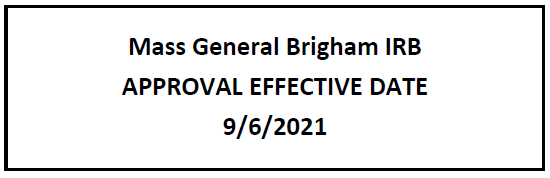 